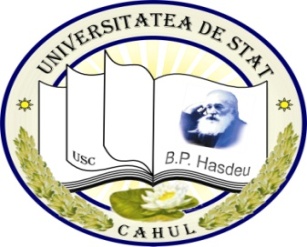 INSTITUŢIA PUBLICĂ UNIVERSITATEA DE STAT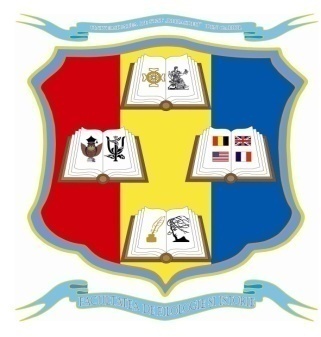 ,,BOGDAN PETRICEICU HASDEU”DIN CAHULFacultatea de Ştiinţe Umaniste şi PedagogiceORARUL CURSURILORPENTRU CICLUL II  MASTERAnul de studii 2022-2023Semestrul IICoordonat :                                                                                                   Aprobat:________________                                                                                    ______________dr. conf.univ., Chiciuc L.                                                                     dr., conf. univ. Grosu L.Prorector pentru activitate didactică, calitate                                                     Decanul Facultăţiişi parteneriate de formare profesională                                                          Anul IIstoria Spațiului Sud-Est European: Studii, Metodologie și DidacticăDataGrupa Ora MISSEE 2201 (aud. 203)Miercuri15.03.20231310-1440Metodologii inovative de instruireCojocari-Luchian Snejana,dr., conf. univ.(online)Miercuri15.03.20231450-1620Metodologii inovative de instruireCojocari-Luchian Snejana,dr., conf. univ.(online)Miercuri15.03.20231630-1800Metodologii inovative de instruireCojocari-Luchian Snejana,dr., conf. univ.(online)Joi16.03.20231310-1440Metodologii inovative de instruireCojocari-Luchian Snejana,dr., conf. univ.(online)Joi16.03.20231450-1620Metodologii inovative de instruireCojocari-Luchian Snejana,dr., conf. univ.(online)Joi16.03.20231630-1800Metodologii inovative de instruireCojocari-Luchian Snejana,dr., conf. univ.(online)Joi16.03.20231810-1940Metodologii inovative de instruireCojocari-Luchian Snejana,dr., conf. univ.(online)